ANEXO AA produção azulejar - ensinamentos e aprendizados nas corporações de ofício em Portugal no século XVIII como muodo di fare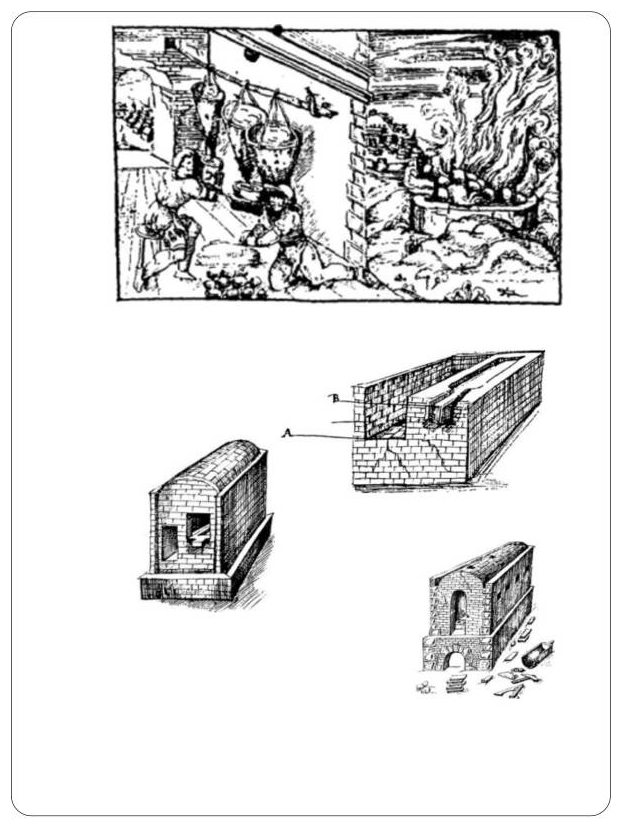 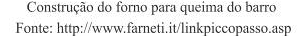 ANEXO BA produção azulejar - ensinamentos e aprendizados nas corporações de ofício em Portugal no século XVIII como muodo di fare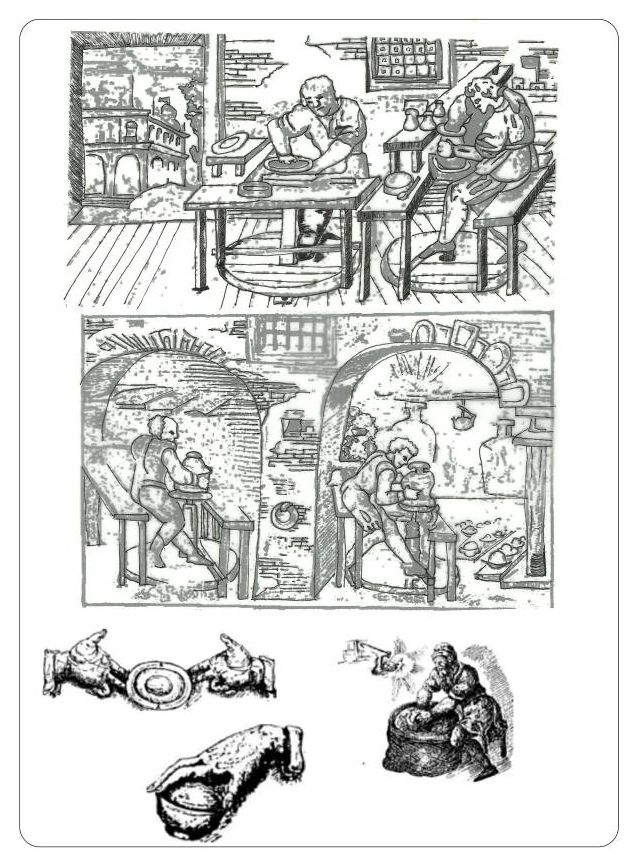 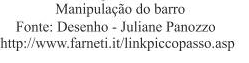 ANEXO CA produção azulejar - ensinamentos e aprendizados nas corporações de ofício em Portugal no século XVIII como muodo di fare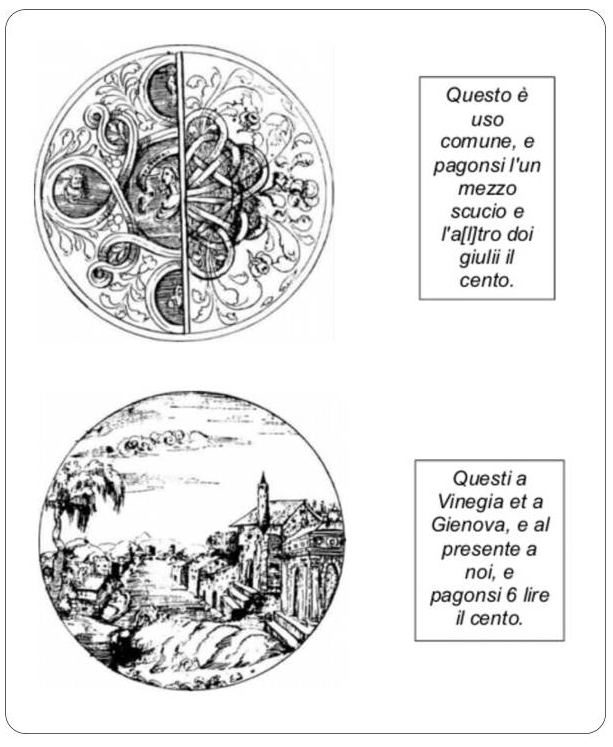 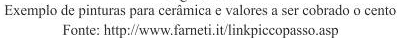 